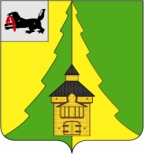 Российская ФедерацияИркутская областьНижнеилимский муниципальный районАДМИНИСТРАЦИЯПОСТАНОВЛЕНИЕОт 19.11.2019 г.  № 1187г. Железногорск-Илимский«О поощрении Благодарственным
письмом мэра Нижнеилимского
муниципального района в связи
с профессиональным праздником 
Днём бухгалтера»Рассмотрев материалы, представленные отделом бухгалтерского учета и отчетности, в соответствии с постановлением администрации Нижнеилимского муниципального района № 1169 от 27.12.2016 г. «Об утверждении Положения о Благодарственном письме мэра Нижнеилимского муниципального района», администрация Нижнеилимского муниципального района,ПОСТАНОВЛЯЕТ:1. Поощрить Благодарственным письмом мэра Нижнеилимского муниципального района «За выполнение заданий особой важности и сложности, добросовестный труд, профессионализм и в связи с профессиональным праздником «Днём бухгалтера»:1.1. Сибрину Светлану Евгеньевну – начальника отдела по бухгалтерскому учету и отчетности администрации Нижнеилимского муниципального района;1.2. Большакову Татьяну Николаевну – ведущего бухгалтера МКУ «Центр».2. Данное постановление подлежит официальному опубликованию в периодическом печатном издании «Вестник Думы и администрации Нижнеилимского муниципального района» и размещению на официальном информационном сайте муниципального образования «Нижнеилимский район».3. Контроль за исполнением настоящего постановления возложить на заместителя мэра района по экономики и финансам Г.П.Козак.И.о.мэра района                                          В.В.ЦвейгартРассылка: в дело-2, отдел бухгалтерского учета и отчетности, отдел организационной работы и социальной политик, пресс-службаА.Г.Чеснокова
32306